PLANINSKI KROŽEKvabi v soboto, 18. 5. 2019 na RIBNIŠKO KOČO  (1505 m)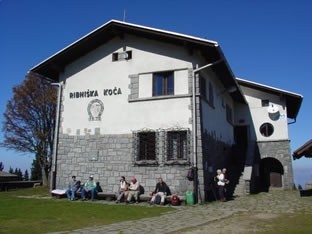 PRIMERNOST: od 1.-9. razreda, za odrasle                              URNIK POHODA: Pohodniki se zberemo pred trgovino Žerak v Vidmu ob 8.00 uri, na Selih 8.10 uri od koder se odpeljemo z avtobusom proti Slovenj Gradcu. Vrnitev domov okrog 17. ure.                                                          SMER POHODA: Od Grmovškovega doma pod Veliko kopo  1377 m se usmerimo proti smučarskim progam. Pot nas nato vodi deloma skozi gozd deloma pa čez travnike, kjer preide na vrhnji del pobočja na najvišji del Pohorja Črni vrh 1543 m. Pot nadaljujemo po travnikih in delno po gozdu do bližine Ribniške koče, kjer je manjše umetno jezero in smučarska proga nato v nekaj minutah pridemo do Ribniške koče. Na izhodišče se vrnemo po isti poti ali kolovozni cesti.ČAS HOJE: Zmerne hoje v eno smer je približno 1 uro  in pol. KAJ POTREBUJEMO ZA IZLET:planinski čevlji , pohodne palice , oblačila  primerna času in vremenu, (rokavica za enkratno uporabo),nahrbtnik, hrano in pijačo (možnost toplega obroka na kočah),dnevnik Mladega planinca ali Cici planinec (dobiš ob plačani članarini)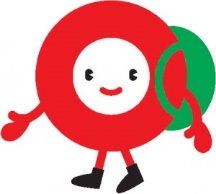  Naših izletov se lahko udeležite samo s plačanim zavarovanjem (v okviru članarine PD Naveze ali kateregakoli drugega PD) Izlet vodijo vodniki PZS in PD Naveze ter mentorice.CENA PREVOZA: 10 €                       VABLJENI!------------------------------------------------------------------------------------------------------        PRIJAVNICA ZA PLANINSKI IZLET (PRIJAVNICO in DENAR oddaj najkasneje do sobote, 11.5.2019)Zaradi neodgovornih odjav tik pred izletom, smo sprejeli nekaj sprememb: za prijavo šteje oddan denar in prijavnica; izleta po plačilu zadnjih 5 dni pred izvedbo ni možno odjaviti (denar se ne vrača, razen če si najdete ustrezno zamenjavo, saj ste rezervirali mesto na avtobusu, katerega stroške moramo tudi plačati).S podpisom potrjujem, da se moj otrok ____________________________________, učenec/učenka _______. razreda udeleži planinskega pohoda na Ribniško kočo, ki bo potekal v soboto, 18. 5. 2019 v okviru Planinskega krožka OŠ Videm in Planinskega društva Naveza.Osnovnošolski otroci se lahko izleta udeležijo samo s plačano letno članarino PZS oz. PD Naveza (7€ - velja od januarja 2019 do konca januarja 2020), v okviru katere so na pohodih zavarovani. Ostale starejše osebe (starši, družinski člani) plačajo samo prevoz.  Na izlet dodatno prijavljam še: ______________________________________________________________Datum: ___________  Podpis starša: ________________________ Tel. št. staršev: ____________________